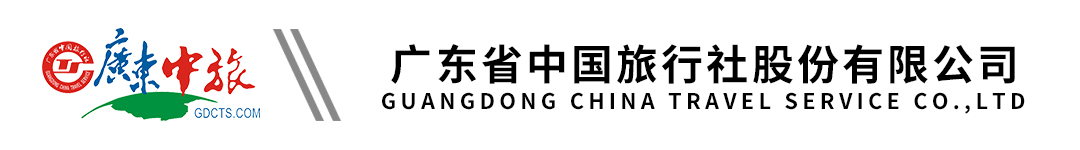 中旅1号【惠•休闲】增城生态1天丨1978文化创意园丨莲塘春色丨绿道骑行丨果园采摘（ZLZZ)行程单行程安排费用说明其他说明产品编号QQQQ20220713CC出发地广州市目的地广州市行程天数1去程交通汽车返程交通汽车参考航班集合点:（因受交通管制，有可能变更上车地点，具体以导游通知为准）集合点:（因受交通管制，有可能变更上车地点，具体以导游通知为准）集合点:（因受交通管制，有可能变更上车地点，具体以导游通知为准）集合点:（因受交通管制，有可能变更上车地点，具体以导游通知为准）集合点:（因受交通管制，有可能变更上车地点，具体以导游通知为准）产品亮点**荔乡小城--增城**荔乡小城--增城**荔乡小城--增城**荔乡小城--增城**荔乡小城--增城天数行程详情用餐住宿D1广州--增城早餐：X     午餐：√     晚餐：X   无费用包含1.用车：安排旅游空调车，保证1人1正座；1.用车：安排旅游空调车，保证1人1正座；1.用车：安排旅游空调车，保证1人1正座；费用不包含1、费用包含以外的一起个人消费。1、费用包含以外的一起个人消费。1、费用包含以外的一起个人消费。预订须知1、请您仔细阅读本行程，根据自身条件选择适合自己的旅游线路，出游过程中，如因身体健康等自身原因需放弃部分行程的，或游客要求放弃部分住宿、交通的，均视为自愿放弃，费用不予退还，放弃行程期间的人身安全由旅游者自行负责；温馨提示1、客人出团当天需要出示穗康码和接受体温测量，如出现下列情况之一，视为因客人原因退团，按照合同约定处理。旅行社有权拒绝客人上车，客人应自觉配合。保险信息因旅行社接待能力有限，不接受80周岁以上长者报名，请谅解！